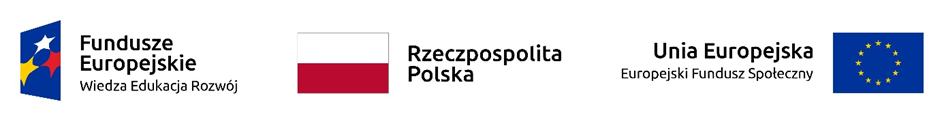 HARMONOGRAM REALIZACJI ZADAŃ MERYTORYCZNYCH ZA MIESIĄC SIERPIEŃ 2019 r.Nazwa i numer projektu: POWR.01.02.01-IP.15-12-008/17Osoba do kontaktu ze strony Beneficjenta:Imię i nazwisko:            Anna DudczakTelefon, adres:               18/414-56-58, ul. Papieska 2, 33-395 ChełmiecLp.Forma wsparciaNp. szkolenia/staże/bony szkoleniowe/ bonystażowe/ bon nazasiedlenie/ grant natelepracęTematyka szkolenia*Pracodawca/Instytucjaszkoleniowa, organizatorstażu/szklenia itp.(Pełna nazwa i adressiedziby)Liczba osóbobjętychwsparciemMiejsce odbywaniastażu/szkolenia(dokładny adres)Okres realizacjistażu/szkolenia(data)od........... do..........Godziny realizacjiwsparciaod.......... do.........Uwagi1STAŻ„Gabinet Kosmetyczny, Ewelina Martuszewska”ul. Grunwaldzka 42,33-330 Grybów1„Gabinet Kosmetyczny, Ewelina Martuszewska”ul. Grunwaldzka 42,33-330 Grybów14.02.2019-13.08.20198.00 – 16.002STAŻRenata Mazur – Ponikiewicz Pracownia „PEŁNIA”1ul. Średnie 14238-321 Moszczenica18.02.2019-17.08.20197.00 – 15.003STAŻBusiness & Finance Consulting Spółka z ograniczoną odpo5wiedzialnościąul. Sł6owackiego 8,38-3700 Gorlice1Business & Finance Consulting Spółka z ograniczoną odpowiedzialnościąul. Słowackiego 8,38-300 Gorlice22.02.2019-21.08.20198.00 – 16.004STAŻGabinet Kosmetyczny Patrycja JaworeckaKorzenna 233, 33-322 Korzenna1Gabinet Kosmetyczny Patrycja JaworeckaKorzenna 233, 33-322 Korzenna25.02.2019-24.08.20199.00 – 17.005STAŻEON PLUS WTS Piotr Wróbel Spółka Jawnaul. Westerplatte 35, 33-300 Nowy Sącz1EON PLUS WTS Piotr Wróbel Spółka Jawnaul. Westerplatte 35, 33-300 Nowy Sącz01.03.2019-31.08.20198.00 – 16.006STAŻMinerale – Miernik sp. j. Barbara Miernik & Katarzyna MiernikWysowa – Zdrój 12,38-316 Wysowa -Zdrój1Minerale – Miernik sp. j. Barbara Miernik & Katarzyna MiernikWysowa – Zdrój 12,38-316 Wysowa -Zdrój01.03.2019-31.08.201910.00 – 18.007STAŻ„Beskid Zielony” Lokalna Organizacja Turystycznaul. Legionów 3, 38-300 Gorlice1„Beskid Zielony” Lokalna Organizacja Turystycznaul. Legionów 3, 38-300 Gorlice01.03.2019-31.08.20198.00 – 16.008STAŻCHANGETELL Katarzyna Tumidajewicz - JodłowskaSalon Orangeul. Rynek 1438-300 Gorlice1CHANGETELL Katarzyna Tumidajewicz - JodłowskaSalon Orangeul. Rynek 1438-300 Gorlice01.03.2019-31.08.20199.00 – 17.009STAŻFirma Handlowo Usługowa „MAJSTER LUX” Łukasz Siedlarzul. Grunwaldzka 4433-330 Grybów1Firma Handlowo Usługowa „MAJSTER LUX” Łukasz Siedlarzul. Grunwaldzka 4433-330 Grybów01.03.2019-31.08.20198.00 – 16.0010STAŻStowarzyszenie Lokalna Grupa Działania „Beskid Gorlicki” ul. 11 Listopada 37, 38-300 Gorlice1Stowarzyszenie Lokalna Grupa Działania „Beskid Gorlicki” Wysowa Zdrój 61,38-316 Wysowa - Zdrój01.03.2019-31.08.201901.03.2019-31.08.201911STAŻ3B Bogdan Buczek, Barbara Buczek, Bartosz Buczek spółka cywilnaWilla Poprad Rytro 306,33-343 Rytro13B Bogdan Buczek, Barbara Buczek, Bartosz Buczek spółka cywilnaWilla Poprad Rytro 306,33-343 Rytro06.03.2019-05.09.20199.00 – 17.0012STAŻFirma Handlowo – Gastronomiczna „Zacisze” Maria BryndalRzepiennik Suchy 132,33-163 Rzepiennik Suchy1Firma Handlowo – Gastronomiczna „Zacisze” Maria BryndalRzepiennik Suchy 132,33-163 Rzepiennik Suchy11.03.2019-10.09.20196.30 – 14.3012.00 – 20.0013STAŻMonika Zbylicka Studio M Mobilny Salon Kosmetologicznyul. Wróblewskiego 11 lok. 17, 38-300 Gorlice1Monika Zbylicka Studio M Mobilny Salon KosmetologicznyMała Wieś ul. Papieska 35,33-395 Chełmiec15.03.2019-14.09.20199.00 – 17.0014STAŻRafał Skoczeń F.U. Auto – Kolorul. Śniadeckich 15, 33-300 Nowy Sącz1Rafał Skoczeń F.U. Auto – Kolorul. Śniadeckich 15, 33-300 Nowy Sącz18.03.2019-17.09.20198.00 – 16.0015STAŻ3B Bogdan Buczek, Barbara Buczek, Bartosz Buczek spółka cywilnaWilla Poprad Rytro 306,33-343 Rytro13B Bogdan Buczek, Barbara Buczek, Bartosz Buczek spółka cywilnaWilla Poprad Rytro 306,33-343 Rytro21.03.2019-20.09.20199.00 – 17.0016STAŻ„Centrum Druku Poligrafia Małopolska” Łukasz Gocekul. Traugutta 3, 33-300 Nowy Sącz1„Centrum Druku Poligrafia Małopolska” Łukasz Gocekul. Traugutta 3, 33-300 Nowy Sącz25.03.2019-24.09.20198.00 – 16.0017STAŻLodziarnia – Cukiernia „Magdalenka” Rynek 24, 33-350 Piwniczna - Zdrój1Lodziarnia – Cukiernia „Magdalenka” Rynek 24, 33-350 Piwniczna - Zdrój01.04.2019-30.09.201910.00 – 18.0018STAŻUrząd Miejski w BieczuRynek 1, 38-340 Biecz1Urząd Miejski w Bieczuul. Załawie 6b,38-340 Biecz01.04.2019-30.09.20197.30 – 15.3019STAŻMiejskie Centrum Kultury, Czytelnictwa i Edukacji w Grybowieul. Kościuszki 7,33-330 Grybów1Miejskie Centrum Kultury, Czytelnictwa i Edukacji w Grybowie, Dział Stołówkaul. Ogrodowa 4,01.04.2019-30.09.20197.00 – 15.0020STAŻFIRMA HANDLOWO – USŁUGOWA MICHAŁ KAIMul. Zygmunta Augusta 3A,34-600 Limanowa 1FIRMA HANDLOWO – USŁUGOWA MICHAŁ KAIMul. Zygmunta Augusta 3A,34-600 Limanowa01.04.2019-30.09.20199.00 – 17.0021STAŻ„RIVENT-SPORT” s.c.Zabrzeż 415 A, 33-390 Łącko2„RIVENT-SPORT” s.c.Zabrzeż 415 A, 33-390 Łącko01.04.2019-30.09.20199.00 – 17.0022STAŻPracownia Fryzjerska Małgorzata Nowakowskaul. Zamkowa 98,33-335 Nawojowa1Pracownia Fryzjerska Małgorzata Nowakowskaul. Czarny Potok 1A, 33-380 Krynica - Zdrój02.04.2019-01.10.20199.00 – 17.0023STAŻSpółdzielnia Socjalna „Wiejski Kociołek”Podegrodzie 248, 33-25386 Podegrodzie1Szkoła Podstawowa w Podegrodziu03.04.2019-02.10.20198.00 – 16.0024STAŻUsługi Transportowe Przemysław Szalul. gen. Stefana Grota – Roweckiego 16/12,33-300 Nowy Sącz1Usługi Transportowe Przemysław Szalul. gen. Stefana Grota – Roweckiego 16/12,33-300 Nowy Sącz02.04.2019-01.10.20197.00 – 15.0025STAŻMaciej RadeckiKEBAP STAMBUŁul. Biecka 12,38-300 Gorlice1Maciej RadeckiKEBAP STAMBUŁul. Biecka 12,38-300 Gorlice09.04.2019-08.10.201911.00 – 19.0026STAŻAlicja Czajka, Zakład Fryzjerski „Alicja”ul. Kochanowskiego 8,38-300 Gorlice1Alicja Czajka, Zakład Fryzjerski „Alicja”ul. Kochanowskiego 8,38-300 Gorlice10.04.2019-09.10.201910.00 – 18.0027STAŻGmina Kamionka WielkaKamionka Wielka 5,33-334 Kamionka Wielka1Urząd Gminy w Kamionce WielkiejKamionka Wielka 5,33-334 Kamionka Wielka15.04.2019-14.10.20198.00 – 16.007.30 – 15.3028STAŻFirma Handlowo-Usługowo-Wytwórcza „ELBUD-2” s.c.ul. 11 Listopada 39,38-300 Gorlice1Firma Handlowo-Usługowo-Wytwórcza „ELBUD-2” s.c.ul. 11 Listopada 39,38-300 Gorlice15.04.2019-14.10.20198.00 – 16.0029STAŻ„HOJNOR” Tomasz HojnorLibrantowa 251,33-300 Nowy Sącz1„HOJNOR” Tomasz HojnorLibrantowa 251,33-300 Nowy Sącz10.04.2019-09.10.20198.00 – 16.0030STAŻGEODEZJA I BUDOWNICTWO, Jadwiga Sołtys – Liberul. Szkolna 23, 33-395 Chełmiec1GEODEZJA I BUDOWNICTWO, Jadwiga Sołtys – Liberul. Szkolna 23, 33-395 Chełmiec24.04.2019-23.10.20197.30. – 15.3031STAŻLGD „Korona Sądecka”ul. Papieska 233-395 Chełmiec1Żłobek „Bajkowa Kraina” w Biczycach Dolnych, Biczyce Dolne 288, 33-395 Chełmiec23.04.2019-22.10.20197.30 – 15.3032STAŻGminna Biblioteka Publiczna w Kamionce Wielkiej33-334 Kamionka Wielka1Gminna Biblioteka Publiczna w Kamionce Wielkiej33-334 Kamionka Wielka25.04.2019-24.10.20198.00 – 16.0033STAŻZofia Wojnarska „ARKADIA – WZ” ul. Stróżowska 7, 38-300 Gorlice1Zofia Wojnarska „ARKADIA – WZ” ul. Stróżowska 7,ul. Biecka 10, 38-300 Gorlice02.05.2019-01.11.201910.00 – 18:0034STAŻRenata LenartowiczFH CHIŃSKI ŚWIATul. Adama Mickiewicza 5,38-300 Gorlice 1Renata LenartowiczFH CHIŃSKI ŚWIATul. Adama Mickiewicza 5,38-300 Gorlice06.05.2019-05.11.20199.00 – 17.0035STAŻFirma Handlowo Usługowa Galeria Arena Ewelina Ziembaul. Adama Mickiewicza 10,38-300 Gorlice1Firma Handlowo Usługowa Galeria Arena Ewelina Ziembaul. Adama Mickiewicza 10,38-300 Gorlice06.05.2019-05.11.20199:00 – 17:0036STAŻFryzurowe Eldorado Iwona BastaGródek nad Dunajcem 100, 33-318 Gródek nad Dunajcem1Fryzurowe Eldorado Iwona BastaGródek nad Dunajcem 100, 33-318 Gródek nad Dunajcem09.05.2019-08.11.20198:00 – 16:0037STAŻDaniel Pilch – „ELCAR”ul. Bochniewicza 89, 38-340 Biecz1Daniel Pilch – „ELCAR”ul. Grodzka 24, 38-340 Biecz13.05.2019-12.11.20197:30 – 15:3038STAŻALESTYL Marzena GrybelBiała Niżna 5,33-330 Grybów1ALESTYL Marzena GrybelBiała Niżna 5,33-330 Grybów21.05.2019-20.11.20198.00 – 16:0039STAŻ„BESKID ZIELONY” Lokalna Organizacja Turystycznaul. Legionów 3,38-300 Gorlice1„BESKID ZIELONY” Lokalna Organizacja Turystycznaul. Legionów 3,38-300 Gorlice22.05.2019-21.11.20198:00 – 16:0040STAŻRobert PękalaSklep Spożywczo – Przemysłowy Kąclowa 21, 33-330 Grybów1Robert PękalaSklep Spożywczo – Przemysłowy Stara Wieś 195, 33-330 Grybów22.05.2019-21.11.20198:00 – 16:0041STAŻBednarz Budownictwo - F.H.U "MARTECH " Marcin BednarzKrużlowa Niżna 107, 33-325 Krużlowa Wyżna 1Bednarz Budownictwo - F.H.U "MARTECH " Marcin BednarzBiała Wyżna 396, 33-330 Grybów23.05.2019-22.11.20198:00 – 16:0042STAŻDamian KucRynek 2,38-340 Biecz1Restauracja i Kawiarnia u BeczaRynek 2,38-340 Biecz24.05.2019-23.11.201910:00 – 18:0014:00 – 22:0043STAŻGmina Łużna/Urząd Gminy ŁużnaŁużna 634, 38-322 Łużna1Gmina Łużna/Urząd Gminy ŁużnaŁużna 634, 38-322 Łużna03.06.2019-02.12.2019pon. 8:00wt – pt 7:00 – 15:0044STAŻKLIMACENTRUM Kamil GieniecMszalnica 255, 33-330Kamionka Wielka1ul. Ludwika Waryńskiego 41a, 33-300 Nowy Sącz04.06.2019-03.12.20197:00 – 15:0045STAŻKRISTO, Krzysztof PorębaMystków 265,33-310 Nowy Sącz1Mystków 26533-310 Nowy Sącz18.06.2019-17.12.20197:00 – 15:0046STAŻFirma Handlowo Usługowa, Dorota DaraŁukowica 499, 34-606 Łukowica1Świniarsko 600,33-395 Chełmiec18.06.2019-17.12.201910:00 – 18:0047STAŻ„RAJ SMAKOSZA” Robert Zającul. Batalionów Chłopskich 31C33-300 Nowy Sącz 1ul. Batalionów Chłopskich 31C33-300 Nowy Sącz24.06.2019-23.12.20198:00 – 16:0048STAŻFirma Handlowo Usługowa „Wulkanex” Violetta Firlitul. Biecka 40,38-300 Gorlice1ul. Biecka 40,38-300 Gorlice25.06.2019-24.12.20198:00 – 16:0049STAŻPPHU „Jowit”, Wincenty Żygadłoul. Gajowa 36E,33-395 Chełmiec1ul. Wałowa 2, 33-300 Nowy Sącz01.07.2019 – 31.12.20197:00 – 15:0050STAŻBiuro Rachunkowe „Wiktoria” S.C. ul. 11 Listopada 37, 38-300 Gorlice1Biuro Rachunkowe „Wiktoria” S.C. ul. 11 Listopada 37, 38-300 Gorlice05.07.2019-04.01.20207:00 – 15:0051STAŻAKADEMIA SPORTU, Mieczysław Stasiowskiul. Parkowa 4/4, 38-300 Gorlice1Stróżówka 273, 38-300 Gorlice08.07.2019 – 07.01.20208:00 – 16:0052STAŻPiekarnia, Jan FilipŁęka 95, 33-322 Korzenna1Piekarnia, Jan FilipŁęka 95, 33-322 Korzenna08.07.2019 – 07.01.20207:00 – 15:0053STAŻSpółdzielnia Mleczarska w ŁużnejŁużna 409,38-322 Łużna1Spółdzielnia Mleczarska w ŁużnejŁużna 409,38-322 Łużna11.07.2019-10.01.20207:00 – 15:0054STAŻF.H.U. „HORYZONT” – Krzysztof Lechul. 11 Listopada 2138-300 Gorlice1Ul. Parkowa 6,38-300 Gorlice11.07.2019-10.01.20209:00 – 17:0055STAŻArkadiusz Czarnecki AIR SORTul. kard. Stefana Wyszyńskiego 2, 38-300 Gorlice1Arkadiusz Czarnecki AIR SORTul. kard. Stefana Wyszyńskiego 2, 38-300 Gorlice12.07.2019-11.01.20207:00 – 15:0056STAŻBiuro Rachunkowe „Wiktoria” S.C. ul. 11 Listopada 37, 38-300 Gorlice1Biuro Rachunkowe „Wiktoria” S.C. ul. 11 Listopada 37, 38-300 Gorlice09.07.2019-08.01.20207:00 – 15:0057STAŻGminne Centrum Funduszy Europejskichul. Papieska 2, 33-395 Chełmiec1Gminne Centrum Funduszy Europejskichul. Papieska 2, 33-395 Chełmiec15.07.2019-14.01.20207:30 - 15.3058STAŻFlyBar Mateusz BuczekRytro 474, 33-343 Rytro1FlyBar Mateusz BuczekRytro 474, 33-343 Rytro15.07.2019-14.01.20208:00 – 16:0059STAŻPPHU „Jowit”, Wincenty Żygadłoul. Gajowa 36E,33-395 Chełmiec1ul. Wałowa 2, 33-300 Nowy Sącz17.07.2019-16.01.20207:00 – 15:0060STAŻPrzedsiębiorstwo Handlowo – Usługowe „FAMILIA” Mateusz Dziki, Strzeszyn 342, 38-340 Biecz1Przedsiębiorstwo Handlowo – Usługowe „FAMILIA” Mateusz Dziki, Strzeszyn 342, 38-340 Biecz17.07.2019 – 16.01.20208:00 – 16:0061STAŻSylwia Zimowska „Olimp Fitness Center”ul. Mickiewicza 5, 38-300 Gorlice1Sylwia Zimowska „Olimp Fitness Center”ul. Mickiewicza 5, 38-300 Gorlice17.07.2019-16.01.20208:00 – 16:0062STAŻCentrum Usług WspólnychŁużna 634, 38-322 Łużna1Centrum Usług WspólnychŁużna 634, 38-322 Łużna22.07.2019-21.01.2020pon.8:00 – 15:00wt.-pt. 7:00 – 14:0063STAŻRafał Szołdra – RAF – BUD Usługi Ogólnobudowlane Łyczana 17, 33-322 Korzenna1Rafał Szołdra – RAF – BUD Usługi Ogólnobudowlane Łyczana 17, 33-322 Korzenna25.07.2019-24.01.20208:00 – 16:0064STAŻMaciej Gołyźniak Usługi BudowlaneChodorowa 28, 33-330 Grybów1Maciej Gołyźniak Usługi BudowlaneChodorowa 28, 33-330 Grybów26.07.2019-25.01.20207:00 – 15:0065STAŻSalon Fryzjerski damsko – męski „Paulina” Marzena Janas,ul. Kopernika 10, 38-300 Gorlice1Salon Fryzjerski damsko – męski „Paulina” Marzena Janas,ul. Kopernika 10, 38-300 Gorlice01.08.2019-31.01.20209:00 – 17:0066STAŻDARO Paweł Darowskiul. Partyzantów 14/28,33-300 Nowy Sącz1ul. Sobieskiego 13,33-340 Stary Sącz01.08.2019-31.01.20207:00 – 15:0067STAŻFPHU „IZABELKA” TAJAK MIROSŁAWSękowa 427, 38-307 Sękowa1Sklep ABCul. Hallera nr działki 795/17, 38-300 Gorlice01.08.201931.01.20206:00 – 14:00lub14:00 – 21:0068STAŻZakład Produkcyjno – Szkoleniowy Janusz Gumularzul. Wyspiańskiego 28,33-300 Nowy Sącz1ul. Kochanowskiego 3,33-300 Nowy Sącz01.08.2019-31.01.20207:00 – 15:0069STAŻPracownia EUSTOMA, Monika GóreckaPtaszkowa 898, 33-333 Ptaszkowa1Pracownia EUSTOMA, Monika GóreckaPtaszkowa 898, 33-333 Ptaszkowa01.08.2019-31.01.20209:00 – 17:0070STAŻAnna Winiarska ABM GROUPul. Grunwaldzka 14,33-330 Grybów 1Anna Winiarska ABM GROUPul. Grunwaldzka 14,33-330 Grybów01.08.2019-31.01.20209:00 – 17:0071STAŻUrząd Gminy Chełmiecul. Papieska 233-395 Chełmiec1Urząd Gminy Chełmiecul. Marcinkowicka 25,33-395 Chełmiec01.08.2019-31.01.20207:30 – 15:3072STAŻSalon Fryzjerski „Ewa” Grzegorz Wańczykul. Limanowskiego 1,33-300 Nowy Sącz1Salon Fryzjerski „Ewa” Grzegorz Wańczykul. Limanowskiego 1,33-300 Nowy Sącz05.08.2019-04.02.20207:00 – 15:00lub11:00 – 19:0073STAŻCentrum Rekreacyjno – Lecznicze „GLINIK” Spółka z o.o., spółka komandytowo – akcyjna38-316 Wysowa- Zdrój 101/81Centrum Rekreacyjno – Lecznicze „GLINIK” Spółka z o.o., spółka komandytowo – akcyjna38-316 Wysowa- Zdrój 101/805.08.2019-04.02.20207:00 – 15:0074STAŻEko – Błysk, Firma Sprzątająca Liliana Dobrowolska – Najduch,ul. Bolesława Chrobrego 13, 38-300 Gorlice 1Eko – Błysk, Firma Sprzątająca Liliana Dobrowolska – Najduch,ul. Bolesława Chrobrego 13, 38-300 Gorlice 05.08.2019-04.02.20207:00 – 15:0075STAŻALICJA ŁABNO Gabinet Kosmetyczny „Alis”ul. Tadeusza Kościuszki 81, 38-300 Gorlice1ALICJA ŁABNO Gabinet Kosmetyczny „Alis”ul. Tadeusza Kościuszki 81, 38-300 Gorlice07.08.2019-06.02.20209:00 – 17:0076STAŻFH IWO GROUP IZABELA KOZŁOWSKAul. Bardiowska 1,38-300 Gorlice1FH IWO GROUP IZABELA KOZŁOWSKAul. Bardiowska 1,38-300 Gorlice07.08.2019-06.02.20208:00 – 16:0077STAŻSALON URODY BEAUTY Beata Liszkaul. Krakowska 4, 38-300 Gorlice1SALON URODY BEAUTY Beata Liszkaul. Krakowska 4, 38-300 Gorlice07.08.2019-06.02.20209:00 – 17:0078STAŻPiekarnia „Potoczek” s.c. Jan i Piotr Potoczekul. Krótka 20,33-395 Chełmiec1Piekarnia „Potoczek” s.c. Jan i Piotr Potoczekul. Krótka 20,33-395 Chełmiec06.08.2019-05.02.202012:00 – 20:0079STAŻBiuro Rachunkowe „Wiktoria” S.C. ul. 11 Listopada 37, 38-300 Gorlice1Biuro Rachunkowe „Wiktoria” S.C. ul. 11 Listopada 37, 38-300 Gorlice08.08.2019-07.02.20207:00 – 15:0080STAŻUrząd Gminy Chełmiecul. Papieska 233-395 Chełmiec1Urząd Gminy Chełmiecul. Papieska 233-395 Chełmiec08.08.2019-07.02.20207:30 – 15:3081STAŻAnna Paluch – Firma „ANNA”ul. Zygmunta Krasińskiego 3,38-300 Gorlice1Anna Paluch – Firma „ANNA”ul. Zygmunta Krasińskiego 3,38-300 Gorlice12.08.2019-11.02.20208:00 – 16:0082STAŻPrzedsiębiorstwo Handlowo Usługowe RENATA TRELAAleja Zdrojowa 24, 33-370 Muszyna 1Przedsiębiorstwo Handlowo Usługowe RENATA TRELAAleja Zdrojowa 24, 33-370 Muszyna13.08.2019-12.02.20209:00 – 17:0083STAŻFIRMA HANDLOWO – USŁUGOWA Lidia Podgórna – SzpyrkaRopa 574, 38-312 Ropa1FIRMA HANDLOWO – USŁUGOWA Lidia Podgórna – SzpyrkaRopa 574, 38-312 Ropa19.08. 2019-18.02.20208:00 – 16:0084STAŻDomek Przedszkolaczkaul. Reja 18,33-300 Nowy Sącz1Domek Przedszkolaczkaul. Reja 18,33-300 Nowy Sącz19.08.2019-18.02.20207:00 – 15:00